Заявка на получение коммерческого предложения.Изделия, которые необходимо изготовить:Зеркало 1002х1782 Будет монтироваться на оштукатуренную стену заподлицо с плиткой. Зеркало 2999х1005 Будет монтироваться на оштукатуренную стену заподлицо с плиткой. + подогрев.Перегородка в душевую 860х2000 (глухая 260 +распашная 600) + Обработка грязеотталкивающим составом с одной стороныПерегородка в душевую 1844х2000 (глухая + раздвижная + глухая ) + Обработка грязеотталкивающим составом с одной стороны.Обработка грязеотталкивающим составом уже установленного окна 1750х950Стеклянная балюстрада для лестницы с первого по третий этаж, между каждым этажом по 3 пролета (всего 6 пролетов и одно ограждение горизонтальной площадки) с установкой деревянного поручня. (деревянный поручень будет изготовлен по-вашему ТЗ производством которое изготавливает отделку лестницы). Расчетная площадь стекла 12 м.кв.  Образец ограждения приведен на фото ниже.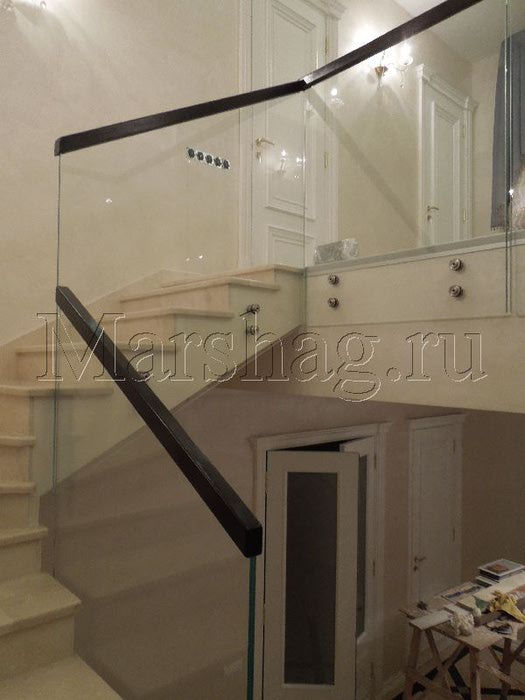 